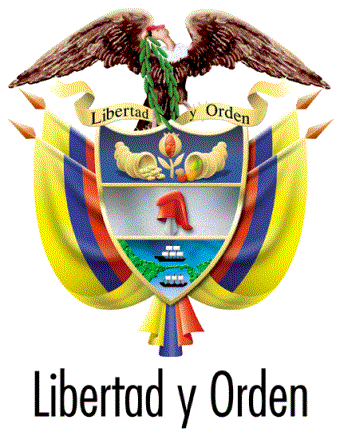 MINISTERIO DE TRANSPORTEAGENCIA NACIONAL DE INFRAESTRUCTURAAVISO INFORMATIVO No 6LICITACIÓN PÚBLICA No. VJ-VE-APP-IPB-001-2020A quien interese:Teniendo en cuenta que el pasado 6 de abril del presente año, se publicó el Proyecto de Pliego de Condiciones de la Licitación Púbica identificada con el No. VJ-VE-APP-IPB-001-2020, en el portal SECOP I, y el cuarto de datos el cual recoge la información obtenida durante la estructuración, así como información adicional obtenida después de que la infraestructura del contrato de Concesión 005 de 1999 revirtiera al INVIAS. A continuación se presenta la relación de los cambios realizados en el cuarto de datos, por actualización o complementación, actualizados desde el 21 de agosto de 2020 a la fecha de expedición del presente Aviso, a saber: De otra parte, se precisa que en concordancia con lo dispuesto en la Sección 1.7 “Cuarto de Información de Referencia del Proyecto” del Pliego de Condiciones, la información publicada en el cuarto de información “estarán disponibles a título meramente informativo”.MODIFICACIONES 24 DE AGOSTOMODIFICACIONES 24 DE AGOSTOMODIFICACIONES 24 DE AGOSTOCarpetaSubcarpetaObservacionesAA3133Nueva carpeta- Planes parcialesAA32Nueva carpeta - propuesta glorieta UF3GG6Nueva carpeta - acceso sur variante sonso - Intersección a desnivelMODIFICACIONES SEPTIEMBREMODIFICACIONES SEPTIEMBREMODIFICACIONES SEPTIEMBRECarpetaSubcarpetaObservacionesDD1221Se cambia el nombre de la carpeta en el índice a Ficha de actuaciónDD3121Se cambia el nombre de la carpeta en el índice a Ficha de actuaciónDD4121Se cambia el nombre de la carpeta en el índice a Ficha de actuaciónEE4Nueva carpeta - Formato PE 10 análisis de riesgosKK1Nueva carpeta - PLANOS CONCESIÓN 005LL1Nuevo carpeta Resolución DUPISLL21Nuevo archivo Convenio de Entrega de Infraestructura Gob Cauca - ANILL3Nuevo carpeta Resolución de peaje